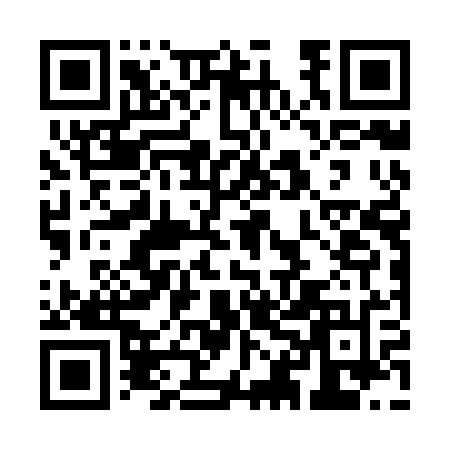 Prayer times for Katy-Wilkoszyn, PolandWed 1 May 2024 - Fri 31 May 2024High Latitude Method: Angle Based RulePrayer Calculation Method: Muslim World LeagueAsar Calculation Method: HanafiPrayer times provided by https://www.salahtimes.comDateDayFajrSunriseDhuhrAsrMaghribIsha1Wed2:575:1812:405:468:0310:142Thu2:545:1612:405:478:0410:173Fri2:515:1412:405:478:0610:194Sat2:475:1312:405:488:0710:225Sun2:445:1112:395:498:0910:256Mon2:415:0912:395:508:1010:287Tue2:375:0812:395:518:1210:318Wed2:345:0612:395:528:1310:349Thu2:315:0412:395:538:1510:3710Fri2:275:0312:395:548:1610:4011Sat2:245:0112:395:558:1810:4312Sun2:245:0012:395:568:1910:4613Mon2:234:5812:395:568:2110:4714Tue2:234:5712:395:578:2210:4815Wed2:224:5612:395:588:2310:4916Thu2:214:5412:395:598:2510:4917Fri2:214:5312:396:008:2610:5018Sat2:204:5212:396:018:2810:5019Sun2:204:5012:396:018:2910:5120Mon2:194:4912:396:028:3010:5221Tue2:194:4812:396:038:3210:5222Wed2:194:4712:406:048:3310:5323Thu2:184:4612:406:058:3410:5324Fri2:184:4512:406:058:3510:5425Sat2:174:4412:406:068:3710:5526Sun2:174:4312:406:078:3810:5527Mon2:174:4212:406:078:3910:5628Tue2:174:4112:406:088:4010:5629Wed2:164:4012:406:098:4110:5730Thu2:164:3912:406:098:4210:5731Fri2:164:3812:416:108:4310:58